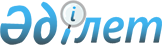 О возмещении затрат на обучение на дому детей с ограниченными возможностями из числа инвалидов по индивидуальному учебному плану
					
			Утративший силу
			
			
		
					Решение 26 сессии Бухар-Жырауского районного маслихата Карагандинской области от 27 июня 2014 года № 6. Зарегистрировано Департаментом юстиции Карагандинской области 15 июля 2014 года № 2684. Утратило силу решением Бухар-Жырауского районного маслихата Карагандинской области от 27 июня 2023 года № 10
      Сноска. Утратило cилу решением Бухар-Жырауского районного маслихата Карагандинской области от 27.06.2023 № 10 (вводится в действие по истечении десяти календарных дней после дня его первого официального опубликования).
      В соответствии со статьей 6 Закона Республики Казахстан от 23 января 2001 года "О местном государственном управлении и самоуправлении в Республике Казахстан", статьей 16 Закона Республики Казахстан от 11 июля 2002 года "О социальной и медико-педагогической коррекционной поддержке детей с ограниченными возможностями", районный маслихат РЕШИЛ:
      1. Возместить затраты на обучение на дому детей с ограниченными возможностями из числа инвалидов по индивидуальному учебному плану в размере 4 месячных расчетных показателей ежеквартально на каждого ребенка с ограниченными возможностями из числа инвалидов.
      2. Определить следующий порядок:
      1) возмещение затрат на обучение на дому (кроме детей-инвалидов находящихся на полном государственном обеспечении и детей инвалидов, в отношении которых родители лишены родительских прав) предоставляется одному из родителей и иным законным представителям детей с ограниченными возможностями из числа инвалидов, независимо от дохода семьи;
      2) возмещение затрат предоставляется с месяца обращения до окончания срока, установленного в заключении межведомственной психолого-медико-педагогической консультации при государственном учреждении "Управление образования Карагандинской области";
      3) возмещение затрат производится за истекший месяц по мере поступления финансирования. При наличии обстоятельств, повлекших прекращение возмещение затрат (достижение возраста 18 лет, смерть ребенка с ограниченными возможностями из числа инвалидов, снятие инвалидности), выплата прекращается с месяца, следующего за тем, в котором наступили соответствующие обстоятельства.
      3. Настоящее решение вводится в действие со дня первого официального опубликования.
      27 июня 2014 года
					© 2012. РГП на ПХВ «Институт законодательства и правовой информации Республики Казахстан» Министерства юстиции Республики Казахстан
				
Председатель сессии
К. Айтбаева
Временно осуществляющий
полномочия секретаря маслихата
Ш. Курбанов
СОГЛАСОВАНО:
Руководитель
государственного учреждения
"Бухар-Жырауский районный отдел
занятости и социальных программ"
Алексеева Н.Г.